Teacher of MathsSalary: 			M1 – U3 - £30,000 - £46,525  Working hours: 	Full Time, All Year Contract type: 		Permanent Start date: 		September 2024 Seeking a Passionate Maths Teacher for Secondary School!Are you a dynamic and dedicated educator with a knack for making maths come alive? We're on the lookout for an enthusiastic Maths Teacher to join our team at Kidsgrove Secondary School. At Kidsgrove Secondary School, we believe in nurturing a love for learning and empowering our students to excel in mathematics. With a supportive staff and a vibrant learning environment, we strive to make maths accessible, engaging, and enjoyable for all.As a Maths Teacher at Kidsgrove Secondary School, you'll have the opportunity to inspire and challenge students in grades. Whether it's algebra, geometry, calculus, or statistics, you'll guide our students through the intricacies of math, fostering critical thinking skills and problem-solving abilities that extend beyond the classroom.The sole ethos for the school community is ‘“if you do the small things right, big things can happen.” Whilst we are committed to ensuring that every student makes excellent progress, this concept stretches well beyond academic performance. We firmly believe that every aspect of school should equip learners to be successful in all areas of their lives, both now and for their future and we are passionate about the personal development of the student body. Indeed, every single decision or action taken improves the life chances of all our learners. This is underpinned by ensuring the school is a safe, nurturing and happy environment: put simply, The Kidsgrove Secondary School is a great place to learn and a great place to work with a family feel which provides a real strength of collective working and strong relationships.The school is underpinned by a set of Core Values that underpins the whole school achievement culture, that has rewards and celebration at its heart.The school has recently launched an innovative digital strategy that sees all students and staff receive an iPad to support their learning. The Digital Strategy is fundamental to the school’s vision of achieving digital skills for life. The digital technology delivers to every classroom opportunity for cutting edge assessment for learning techniques and interactive lesson resources. This approach has reinvigorated learning and helps students to develop independence and enquiry skills. This combined with a digital hub that has a state-of-the-art immersive room and Virtual Reality suite the possibilities to bring the curriculum to life are endless.This ethos applies equally to the staff. We believe in empowering our staff to be aspirational and effective leaders of learning and provide a strong programme of CPD and induction to support those joining our vibrant community. This CPD includes being part of a large MAT, with its own Institute of Education (IoE) focused on the development of staff. The IoE provides access to wide range of network hubs, subject experts and access to best practice, as well as bespoke CPD opportunities. This is an exciting opportunity to join a highly professional and committed team of staff whilst also playing their part in the success and future development of our School.All candidates are required to provide a supporting statement on the formal application forms which states clearly your reasons for applying, skills and experience for this position.Shaw Education Trust are a thriving mix of diverse and growing schools including Primary, Secondary and Special Schools all working together to improve the lives of young people in our communities. We are sponsored by Shaw Trust a charity organisation that focuses on transforming lives. Our schools span from Birmingham to Bury, meaning that we can support students from all walks of life, no matter their background or socioeconomic status. In doing this, we can help ensure all children are able to access a high standard of education, with all being treated equally.In our secondary schools, we pride ourselves on our innovative approach to curriculum design, to ensure all our schools have breadth and ambition for all pupils, regardless of their starting points and barriers. Standard curriculum models don’t always engage all pupils, so we constantly seek to innovate and provide better opportunities to develop both knowledge and skills for life. We want our pupils to believe their curriculum is bold, exciting, purposeful, and ultimately leads to something meaningful for them. Some examples of our innovation include moving towards an extended school day, to provide a world class enrichment programme and more opportunities for essential skills like reading and cultural capital. We are also introducing a vocational and technical pathways, which run through the normal school curriculum but attract support from leading employers and universities to develops work-readiness in our pupils, so that they can progress onto T Levels and apprenticeships. Our secondary schools are currently driving ‘PedTech’ across the sector: we believe teaching and technology should go hand-in-glove and are passionately committed towards providing a fully digitally enhanced curriculum. We are very close to achieving full 1:1 device delivery and are sprinting towards better use of iPads in lessons to enhance the experience and learning.Please visit our Careers site for more information on Kidsgrove Secondary School on Kidsgrove Secondary Career Site (schoolrecruiter.com)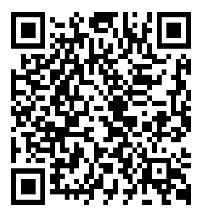 Or click the QR Code to see all vacancies with Kidsgrove Secondary School. Shaw Education Trust offer the following benefits with your Teaching or Support Staff employment:An excellent Local Government Pension Scheme (Support Staff) / Teachers Pension (Teaching Staff)Support Staff only based on working full time, all year - Generous holiday entitlement from your first day of employment (37 days holiday rising to 39 days after 5 years’ service including Bank Holidays) Access to health and wellbeing support via Occupational HealthCycle to work schemeAccess to our Institute of Education and fantastic opportunities to help you grow, contribute and flourish in your role and in the Trust. Colleagues within the Trust benefit from: Access to a full range of courses both in-house and professionally accredited. These courses include all of the National Professional Qualifications – NPQH, NPQSL, NPQEYL, NPQLL, NPQLT, NPQLTD, NPQLBC are all delivered by the Shaw Education Trust as a delivery partner for Ambition Institute. In addition, we provide access to the NPQEL for Executive Leaders. Experienced leadership and subject-specific support. Guidance from former HMIs and serving Ofsted Inspectors within the Trust.Access to the Trust’s Institute of Education and SCITT. Opportunities to work with different schools within the Trust as a Professional Advocate. Participating in peer reviews. Access to a suite of online courses. Placement projects within our family of schools.We know our people are the key to our success and so we’re committed to ensuring the employment experience at Shaw Education Trust is a rewarding one. KIDSGROVE SECONDARY SCHOOL is committed to safeguarding and promoting the welfare of children and young people and expects all staff and volunteers to share this commitment, click here to review Safeguarding and Pupil Protection Policy https://www.shaw-education.org.uk/our-trust/key-informationThis position is subject to appropriate vetting procedures including an online checks and criminal record check from the Disclosure and Barring Service (formerly CRB) which will require you to disclose details of all unspent and unfiltered spent reprimands, formal warnings, cautions and convictions. All shortlisted candidates will undergo an online search as part of Trust safer recruitment checks.We are an Equal Opportunities employer and will ensure that all our recruitment and selection practices reflect this commitment. In accordance with our safer recruitment policy CV’s alone will not be accepted.If you would like more information regarding this role then please contact Steven Frost Head-teacher Steven.Frost@kss.set.orgApplication deadline:     Friday, 26th April 2024 at 9am Interview date: 	TBC We reserve the right to appoint before the closing date as we review applications on an on-going basis and interviews may be arranged as suitable candidates are identified, therefore, we encourage early applications.Successful candidates will be subject to a fully Enhanced DBS check along with other relevant employment checks. 